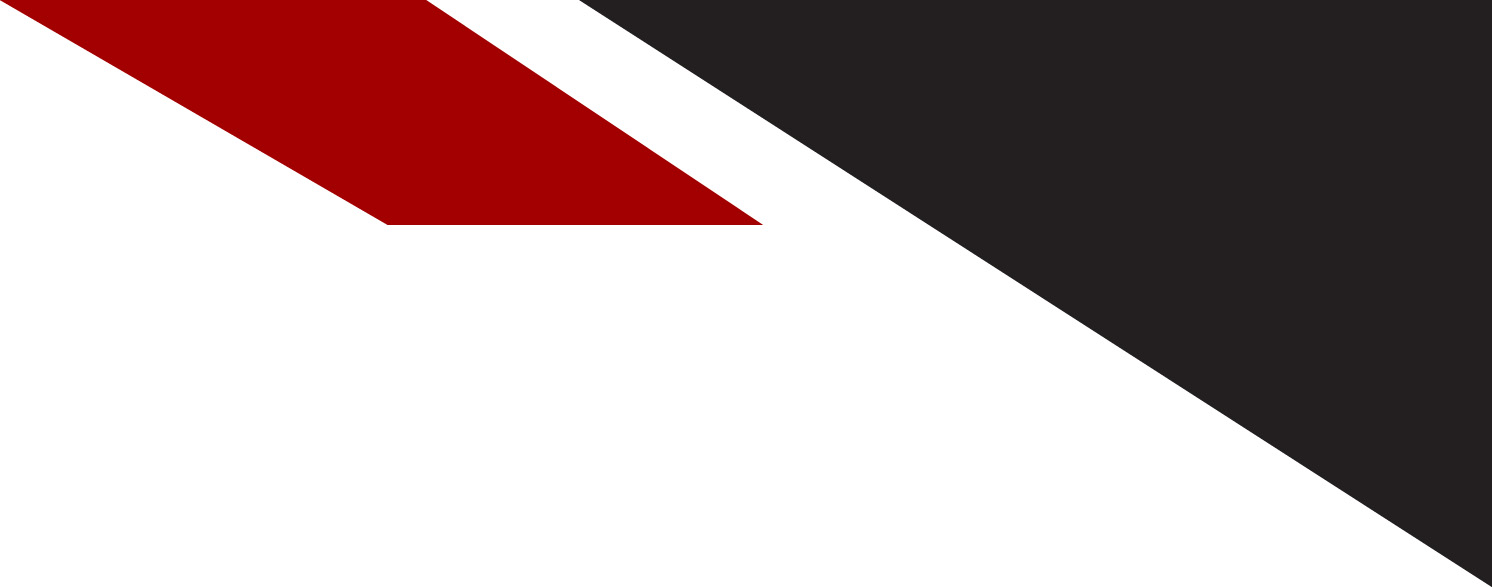 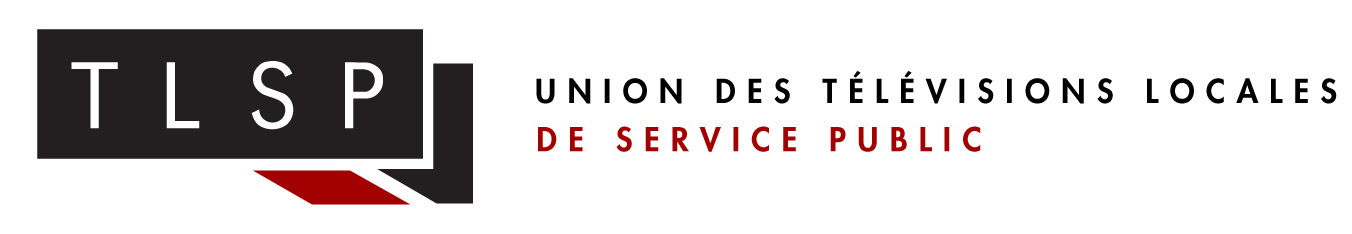 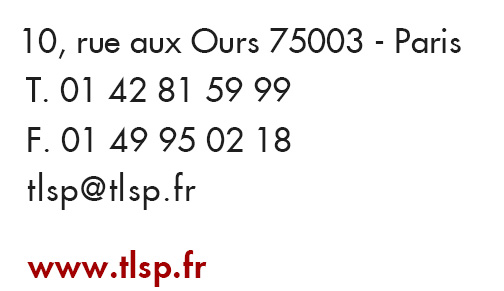 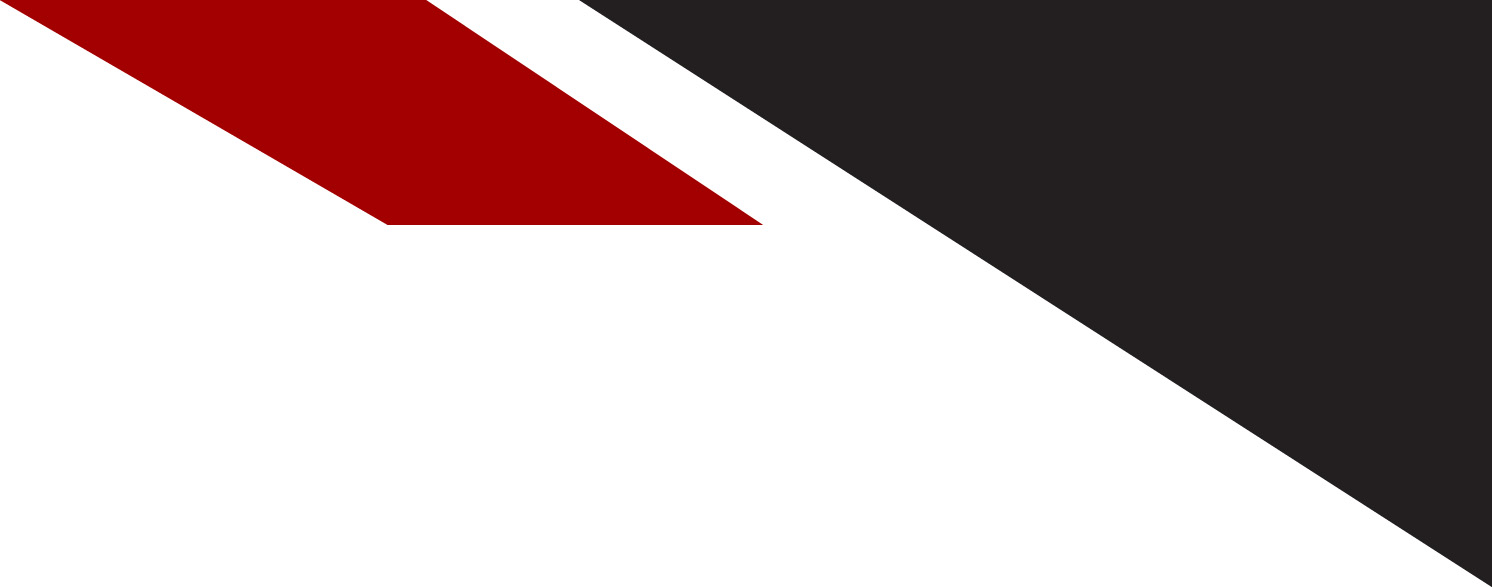 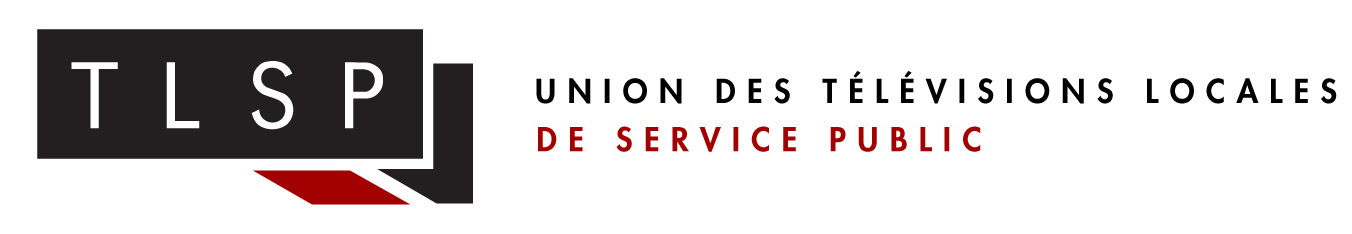 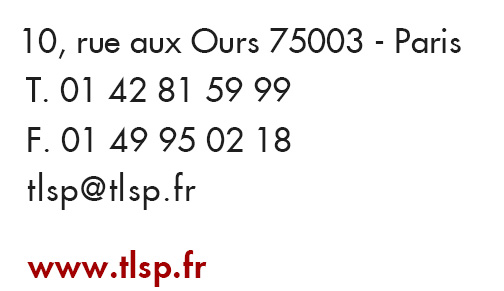 Formulaire d’adhésion ou de renouvellementd’adhésion à TLSPTLSP est l’union des Télévisions locales de service public dont les objectifs sont de  de promouvoir la création et le développement de télévisions de proximité et plus particulièrement celles de service publicde constituer, un collège d’employeurs dans ce secteur d’activité ;de défendre les intérêts matériels et moraux de ses adhérents ;de les représenter collectivement auprès des interlocuteurs nationaux et internationauxd’étudier les possibilités de création ou de renforcement des actions communes dans les domaines de la production, des régies d’achat, de la publicité etc.Extrait des statuts visibles à l’adresse suivante : http://www.tlsp.fr/charte-et-statuts/----------------------Afin de valider votre adhésion, merci de remplir le formulaire permettant d’alimenter la base d’informations des télévisions locales et de nous le retourner :par courrier (TLSP, 10 rue aux Ours, 75003 PARIS)ou par fax (01 49 95 02 18) ou par mail tlsp@tlsp.fr----------------------Nom public de la chaîne 	______________________________________________________Nom de la structure porteuse (société d’édition, association…)___________________________Contacts auprès de TLSP : préciser le e-mail, le titre et le téléphoneDirection  		______________________________________________________Administration 	______________________________________________________Autre			______________________________________________________Forme juridique : ____________________Année de première diffusion : __________Zone de couverture éditorirale (communes, communautés de communes, départements, région)________________________________________________________________________________________________________________________________________________________________________________________________________________________Audience (indiquer la nature et la date de l’étude)	_______________________________________________________________					  2011				  2012Chiffre d’affaire annuel (ou budget)    __________________            __________________dont COM	 		  __________________             __________________dont revenus publicitaires     	 __________________	   __________________Nombre de salariés (en équivalent temps plein)   _____________				dont nombre de JRI ____________Les canaux de diffusion (merci de préciser le canal et pour les FAI, votre contact)_____________________________________________________________________________________________________________________Je soussigné(e)……………………… …………………… en qualité de ………………………………………….  et agissant pour le compte de la chaîne  …………………………………… avoir pris connaissance  des statuts de l’union TLSP et adhérer à sa charte, confirme par la présente notre souhait d’adhésion à l’union TLSP pour l’année 2013/2014 et nous engage à régler la somme de ……………………… HT correspondant au barème des cotisations. Fait à  ……………, le ………………….			Signature☐ Box orange 	________________________☐ Box SFR 		________________________☐ Free Box		________________________☐ Bouygues box 	________________________☐ Darty Box  	________________________☐ Alice Box 		________________________☐ Virgin box		________________________☐ TNT		________________________☐ Câble 		________________________ ☐ Satellite	           _________________________☐ Site web de la chaîne☐ Live sur le site☐ Télévision de rattrapageDurée des archives disponibles ? ___________☐ YouTube☐ Dailymotion☐ Playtv.fr☐ Adsl.tv☐ Mediablong☐ WizdeoCOTISATIONS 2013/14COTISATIONS 2013/14COTISATIONS 2013/14COTISATIONS 2013/14MONTANT HTMONTANT HTMONTANT HTMONTANT HTGrille tarifaire/budget2013/2014< 100 000 €450 €100 à 300 K€650 €300 à 600 K€1 500 €600  à 900 K€2 500 €900 K€ à 1,5 M€3 000 €> 1,5 M€3 600 €Le budget pris en compte est celui de l'année précédente. Le budget pris en compte est celui de l'année précédente. Le budget pris en compte est celui de l'année précédente. Le budget pris en compte est celui de l'année précédente. (Budget = l'ensemble des produits d'exploitation de la chaîne)(Budget = l'ensemble des produits d'exploitation de la chaîne)(Budget = l'ensemble des produits d'exploitation de la chaîne)(Budget = l'ensemble des produits d'exploitation de la chaîne)Collectivités locales portant un projet de télévision localeCollectivités locales portant un projet de télévision localeCollectivités locales portant un projet de télévision localeCollectivités locales portant un projet de télévision locale< 500 000 habitants1 200€> 500 000 habitants2 500€Association porteuse de projetAssociation porteuse de projet500€L'AVICCA est dispensée de cotisation au vu de ses apports en nature (locaux…)L'AVICCA est dispensée de cotisation au vu de ses apports en nature (locaux…)L'AVICCA est dispensée de cotisation au vu de ses apports en nature (locaux…)L'AVICCA est dispensée de cotisation au vu de ses apports en nature (locaux…)COORDONNEES BANCAIRESCOORDONNEES BANCAIRESTitulaire : Télévisions Locales de Service PublicTitulaire : Télévisions Locales de Service PublicTitulaire : Télévisions Locales de Service PublicDomiciliation : CCM Paris 9èmeDomiciliation : CCM Paris 9èmeBanque 10278 - Guichet 06039 - Compte 00080160541 - Clé 79Banque 10278 - Guichet 06039 - Compte 00080160541 - Clé 79Banque 10278 - Guichet 06039 - Compte 00080160541 - Clé 79Banque 10278 - Guichet 06039 - Compte 00080160541 - Clé 79